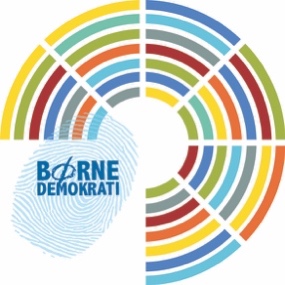 TIL BØRNEDEMOKRATERNE I (INDSÆT NAVN PÅ BOLIGAFDELING)   Kære børnedemokraterKom til møde og fortæl [navn/titel på beslutningstager] hvad I synes, der skal til for at gøre boligområdet til et endnu bedre og sjovere sted at bo!På mødet med [navn/titel på beslutningstager] får I mulighed for [indsæt formålet med mødet, fx præsentere en konkret idé der ønskes opbakning til eller fortælle om børnedemokratiet].Inden mødet holder vi et ’forberedelses-møde’, hvor vi sammen skal forberede os til mødet med [navn/titel på beslutningstager]. Det betyder, at I inviteres til to møder:1. møde: Forberedelsesmøde [indsæt dato, tid og sted]2. møde: Møde med [navn/titel på beslutningstager] [indsæt dato, tid og sted]Hvis du eller dine forældre har spørgsmål, er I altid meget velkomne til at komme forbi eller sende en mail.Bedste hilsner(Navn)(Titel) i (boligafdeling) (E-mail: xx@xx)DEADLINE for tilmelding er den [indsæt dato]  - - - - - - - - - - - - - - - - - - - - - - - - - - - - - - - - - - - - - - - - - - - - - - - - - - - - - - - - - - - - - - - Jeg vil gerne tilmelde mig mødet d. (indsæt dato)___________________________________________________________Barnets navn og alder ___________________________________________________________Forældres underskrift